NSRTC Celebrated the 70th Anniversary of the Independence Day.National Seed Research and Training Centre (NSRTC) celebrated the 70th anniversary of the Independence Day at the centre. Dr. Arvind Nath Singh, Director, NSRTC has hoisted the national flag, followed by national anthem. He extended his best wishes to the gathered members on this auspicious occasion. In his addressed, Director stated that about twenty thousand seed samples have been tested in the CSTL under different programmes during 2017-18. Eight HRD programmes have been conducted in last six months despite of other activities like visit of farmers, students, participation in farmers fair etc. He emphasized about the role of agriculture in the development of the nation and motivated the staff to work sincerely. On this occasion other staff members also shared their thought.       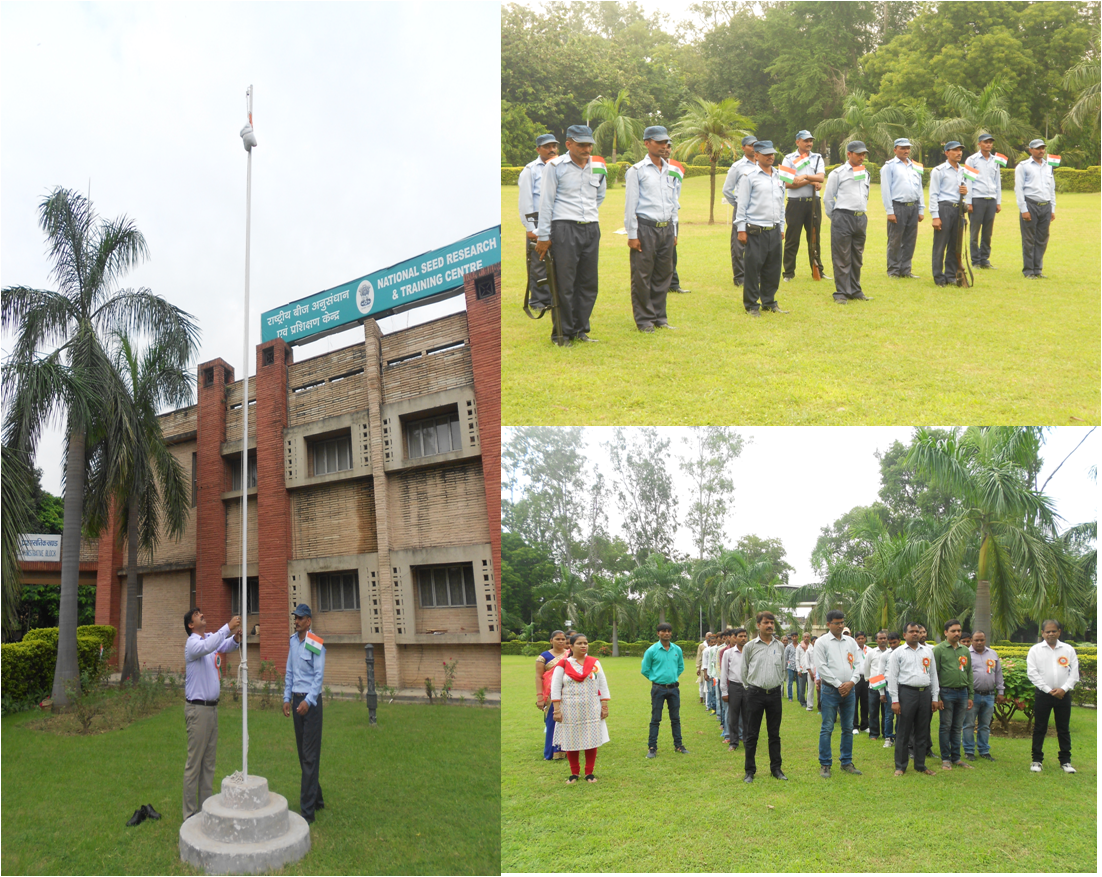 